ΘΕΜΑ: «Πρόσκληση για σύγκληση Δημοτικού Συμβουλίου».Παρακαλούμε όπως προσέλθετε στο δημοτικό κατάστημα στο Ψυχικό επί της οδού Μαραθωνοδρόμου  αρ. 95 την 28ην του μηνός Φεβρουαρίου του έτους 2024 ημέρα της εβδομάδας Τετάρτη  και ώρα 17:00΄ σε συνεδρίαση του Δημοτικού Συμβουλίου δια ζώσης, σύμφωνα με τις διατάξεις του άρθρου 67 του Ν. 3852/2010 όπως τροποποιήθηκαν από το άρθρο 6 του Ν. 5056/2023 και ισχύουν, προκειμένου να αποφασίσουμε επί των κατωτέρω θεμάτων ημερήσιας διάταξης.ΘΕΜΑΤΑ  ΗΜΕΡΗΣΙΑΣ ΔΙΑΤΑΞΗΣΈκδοση ψηφίσματος Δήμου Φιλοθέης – Ψυχικού σχετικά με τις εξελίξεις που αφορούν την ΟΣΟΚΕΘΕΑ.Λήψη απόφασης περί συγκρότησης επιτροπής διενέργειας δημοπρασιών μίσθωσης, εκμίσθωσης και εκποίησης κινητών & ακινήτων για το έτος 2024.Λήψη απόφασης περί συγκρότησης επιτροπής επίλυσης των φορολογικών διαφορών και αμφισβητήσεων για το έτος 2024.Έγκριση σύναψης 7ης εκτελεστικής σύμβασης της υπ’ αριθμ.πρωτ.5872/19-04-2022 συμφωνίας – πλαίσιο διάρκειας 4 ετών με τίτλο: «ΣΥΝΤΗΡΗΣΗ ΚΑΙ ΕΠΙΣΚΕΥΗ ΟΧΗΜΑΤΩΝ ΚΑΙ ΜΗΧΑΝΗΜΑΤΩΝ ΕΡΓΟΥ» για το τμήμα 11: «Συντήρηση και επισκευή οργάνων μέτρησης και ελέγχου και ταχογράφων ψηφιακών και αναλογικών συμπεριλαμβανομένης της προβλεπόμενης περιοδικής έκδοσης βεβαίωσης» της υπ’ αρ.πρωτ.7939/19-05-2021 διακήρυξης με τον οικονομικό φορέα με την επωνυμία: ΜΙΕΤΣΕΛ ΕΜΠΟΡΙΟ ΑΝΤΑΛΛΑΚΤΙΚΩΝ ΑΝΩΝΥΜΗ ΕΤΑΙΡΕΙΑ.Έγκριση σύναψης 10ης εκτελεστικής σύμβασης της υπ’ αριθμ.πρωτ.5872/19-04-2022 συμφωνίας – πλαίσιο διάρκειας 4 ετών με τίτλο: «ΣΥΝΤΗΡΗΣΗ ΚΑΙ ΕΠΙΣΚΕΥΗ ΟΧΗΜΑΤΩΝ ΚΑΙ ΜΗΧΑΝΗΜΑΤΩΝ ΕΡΓΟΥ» για το τμήμα 5: Συντήρηση και επισκευή φορτηγών < 3,5 tn ανοικτών και κλειστών και τρικύκλων της υπ’ αρ.πρωτ.7939/19-05-2021 διακήρυξης με τον οικονομικό φορέα με την επωνυμία: ΜΙΕΤΣΕΛ ΕΜΠΟΡΙΟ ΑΝΤΑΛΛΑΚΤΙΚΩΝ ΑΝΩΝΥΜΗ ΕΤΑΙΡΕΙΑ.Έγκριση σύναψης 14ης εκτελεστικής σύμβασης της υπ’ αριθμ.πρωτ.5872/19-04-2022 συμφωνίας – πλαίσιο διάρκειας 4 ετών με τίτλο: «ΣΥΝΤΗΡΗΣΗ ΚΑΙ ΕΠΙΣΚΕΥΗ ΟΧΗΜΑΤΩΝ ΚΑΙ ΜΗΧΑΝΗΜΑΤΩΝ ΕΡΓΟΥ» για το τμήμα 1: Συντήρηση και επισκευή πλαισίων φορτηγών οχημάτων (μηχανικών & ηλεκτρολογικών μερών, φανοποιϊας, κτλ.) της υπ’ αρ.πρωτ.7939/19-05-2021 διακήρυξης με τον οικονομικό φορέα με την επωνυμία: ΜΙΕΤΣΕΛ ΕΜΠΟΡΙΟ ΑΝΤΑΛΛΑΚΤΙΚΩΝ ΑΝΩΝΥΜΗ ΕΤΑΙΡΕΙΑ.Έγκριση σύναψης 5ης εκτελεστικής σύμβασης της υπ’ αριθμ.πρωτ.3848/14-03-2022 συμφωνίας – πλαίσιο διάρκειας 4 ετών με τίτλο: «ΣΥΝΤΗΡΗΣΗ ΚΑΙ ΕΠΙΣΚΕΥΗ ΟΧΗΜΑΤΩΝ ΚΑΙ ΜΗΧΑΝΗΜΑΤΩΝ ΕΡΓΟΥ» για το τμήμα 2: Συντήρηση και επισκευή υπερκατασκευών οχημάτων απορριμματοφόρων, γάντζων, καλαθοφόρων, γερανών, κτλ. μη ανατρεπόμενων με τον οικονομικό φορέα με την επωνυμία: ΒΙΟΜΗΧΑΝΙΑ ΕΙΔΙΚΩΝ ΚΑΤΑΣΚΕΥΩΝ Α. ΚΑΟΥΣΗΣ ΑΝΩΝΥΜΟΣ ΕΤΑΙΡΕΙΑ.Έγκριση σύναψης 6ης εκτελεστικής σύμβασης της υπ’ αριθμ.πρωτ.3848/14-03-2022 συμφωνίας – πλαίσιο διάρκειας 4 ετών με τίτλο: «ΣΥΝΤΗΡΗΣΗ ΚΑΙ ΕΠΙΣΚΕΥΗ ΟΧΗΜΑΤΩΝ ΚΑΙ ΜΗΧΑΝΗΜΑΤΩΝ ΕΡΓΟΥ» για το τμήμα 2: Συντήρηση και επισκευή υπερκατασκευών οχημάτων απορριμματοφόρων, γάντζων, καλαθοφόρων, γερανών, κτλ. μη ανατρεπόμενων με τον οικονομικό φορέα με την επωνυμία: ΒΙΟΜΗΧΑΝΙΑ ΕΙΔΙΚΩΝ ΚΑΤΑΣΚΕΥΩΝ Α. ΚΑΟΥΣΗΣ ΑΝΩΝΥΜΟΣ ΕΤΑΙΡΕΙΑ.Έγκριση της υπ’ αριθμ. πρωτ.2948/21-02-2024 απόφασης Δημάρχου με θέμα: «Απευθείας ανάθεση  παροχής της υπηρεσίας με τίτλο: «Συντήρηση και επισκευή του μηχανοκίνητου εξοπλισμού του Δήμου» για το τμήμα 1: «Συντήρηση και επισκευή υπερκατασκευών ανατρεπόμενων οχημάτων με ή χωρίς αρπάγη» με τη διαδικασία  του κατεπείγοντος.Έγκριση της υπ’ αριθμ. 38/2024 απόφασης Δημοτικής Επιτροπής με θέμα: Λήψη απόφασης περί μεταφύτευσης ή μη, δένδρων επί της οδ. Αγ. Φιλοθέης  αρ. 62 στην Κοινότητα Φιλοθέης.Έγκριση διαδικασίας και κριτηρίων καταβολής για το βοήθημα οικονομικά ευάλωτων κατοίκων Δήμου Φιλοθέης-Ψυχικού, περιόδου  Πάσχα 2024.Λήψη απόφασης για την επιχορήγηση του συλλόγου  “ΧΟΡΩΔΙΑ ΕΠΙΣΤΗΜΟΝΩΝ ΦΙΛΟΘΕΗΣ” έτους 2024.Λήψη απόφασης για την επιχορήγηση του συλλόγου  “ΜΟΡΦΩΤΙΚΟΣ ΕΞΩΡΑΙΣΤΙΚΟΣ ΟΜΙΛΟΣ ΝΕΟΥ ΨΥΧΙΚΟΥ” έτους 2024.Λήψη απόφασης για την επιχορήγηση του “ΣΥΛΛΟΓΟΥ ΚΡΗΤΩΝ ΝΕΟΥ ΨΥΧΙΚΟΥ – ΦΙΛΟΘΕΗΣ ΨΥΧΙΚΟΥ Ο ΜΙΝΩΣ” έτους 2024.Λήψη απόφασης περί επιχορήγησης του ακαδημίας σκακιού Νέου Ψυχικού έτους 2024.Λήψη απόφασης για την επιχορήγηση του “κέντρου κοινωνικής φροντίδας ατόμων με νοητική υστέρηση ΕΣΤΙΑ” έτους 2024.Λήψη απόφασης για την ανάθεση παροχής Υπηρεσιών Ορκωτών Λογιστών για την υποβοήθηση του έργου της Επιτροπής Καταγραφής και Απογραφής των πάσης φύσεως περιουσιακών στοιχείων που μεταβιβάζονται στο Δήμο από τα καταργούμενα Νομικά Πρόσωπα  κατά εφαρμογή  του Ν. 5056/2023, άρθρα 27 & 29 παρ. 3β-ΦΕΚ 163 Α/6.10.2023».Ανάθεση στο δικηγόρο Βασίλειο Παπαδημητρίου, να παραστεί και να καταθέσει υπόμνημα ενώπιον του Τριμελούς Διοικητικού Εφετείου Αθηνών (Ακυρωτική Διαδικασία) (Τμήμα Α’) την 4η Μαρτίου 2024, ημέρα Δευτέρα και ώρα 10:30 π.μ. για τη συζήτηση της αίτησης ακυρώσεως με αριθμό κατάθεσης ΑΚ1964/2023, με αντικείμενο την ακύρωση της με αριθμόν 4/28-09-2023 αποφάσεως του ΣΥΠΟΘΑ Α’ Βορείου Τομέα Αθηνών, που άσκησαν οι κκ Ελένη Ζέππου – Χαρλαύτη, Δημήτριος Φωτιάδης και ο Δήμος Φιλοθέης – Ψυχικού.Τροποποίηση της με αριθμό 18/2024 απόφασης του Δημοτικού συμβουλίου ως προς τον ορισμό εκπροσώπων στον Σύνδεσμο Δήμων για την Προστασία και Ανάπλαση του Πεντελικού (Σ.Π.Α.Π.) και την ετήσια οικονομική εισφορά συμμετοχής του Δήμου Φιλοθέης – Ψυχικού.Ορισμός Εκπροσώπων στο Δίκτυο Ελληνικών Πόλεων για την Ανάπτυξη (ΔΕΠΑΝ).Έγκριση σύναψης σύμβασης χρησιδανείου του Δήμου Φιλοθέης Ψυχικού με την κ. Δέσποινα Θεοχαράκη για το ζωγραφικό πίνακα «Imaginary tree» 1,65Χ1,65 (λάδι σε καμβά), έτους ολοκλήρωσης 2017.Λήψη απόφασης για την ζωντανή παρακολούθηση (live streaming) των συνεδριάσεων του Δημοτικού Συμβουλίου του Δήμου Φιλοθέης – Ψυχικού.1. ΔΕΛΑΚΟΥΡΙΔΗΣ ΙΩΑΝΝΗΣ2. ΣΑΜΑΡΟΠΟΥΛΟΣ ΒΥΡΩΝ-ΠΑΥΛΟΣ3. ΝΑΚΑΣ ΑΡΙΣΤΕΙΔΗΣ4. ΑΓΓΕΛΟΠΟΥΛΟΣ ΗΛΙΑΣ5. ΓΚΙΖΕΛΗ ΑΛΙΚΗ6. ΛΙΑΠΗΣ ΒΑΣΙΛΕΙΟΣ7. ΜΠΡΕΛΛΑΣ ΓΕΩΡΓΙΟΣ8. ΧΑΝΑΚΟΥΛΑ ΑΘΗΝΑ9. ΠΑΛΤΖΟΓΛΟΥ ΕΥΦΗΜΙΑ-ΕΛΕΝΗ10. ΤΡΕΖΟΥ ΜΑΡΙΑ-ΕΛΕΝΗ11. ΒΛΑΧΟΣ ΣΠΥΡΙΔΩΝ12. ΓΑΤΟΣ ΓΕΩΡΓΙΟΣ-ΑΛΚΙΒΙΑΔΗΣ13. ΒΑΒΕΤΣΗ ΧΡΥΣΑΝΘΗ14. ΑΝΔΡΟΥΤΣΟΠΟΥΛΟΥ-ΔΗΜΟΥ ΧΡΙΣΤΟΦΙΛΙΑ15. ΓΑΛΑΝΗΣ ΔΗΜΗΤΡΙΟΣ16. ΒΥΘΟΥΛΚΑ-ΧΑΤΖΗΓΕΩΡΓΙΟΥ ΣΟΦΙΑ17. ΖΕΠΠΟΥ-ΧΑΡΛΑΥΤΗ ΕΛΕΝΗ18. ΠΑΠΑΧΡΟΝΗΣ ΓΕΩΡΓΙΟΣ19. ΣΙΝΑΝΙΩΤΟΥ ΧΑΡΙΚΛΕΙΑ20. ΔΗΜΟΥΛΑ ΕΛΙΣΣΑΒΕΤ-ΕΛΕΝΗ21. ΧΑΤΖΗΑΘΑΝΑΣΙΑΔΟΥ ΦΑΝΗ22. ΜΠΟΥΛΟΥΓΑΡΗΣ ΕΥΑΓΓΕΛΟΣ23.  ΑΠΟΣΤΟΛΑΚΗ ΜΑΡΙΑ24. ΖΑΦΕΙΡΟΠΟΥΛΟΥ-ΣΑΡΡΗ ΠΕΡΣΕΦΟΝΗ-ΑΛΚΗΣΤΙΣ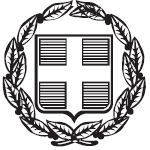 ΕΛΛΗΝΙΚΗ ΔΗΜΟΚΡΑΤΙΑΕΛΛΗΝΙΚΗ ΔΗΜΟΚΡΑΤΙΑΨυχικό, 23-02-2024Ψυχικό, 23-02-2024ΔΗΜΟΣ ΦΙΛΟΘΕΗΣ – ΨΥΧΙΚΟΥΔΗΜΟΣ ΦΙΛΟΘΕΗΣ – ΨΥΧΙΚΟΥΑριθμ. Πρωτ. 3170Αριθμ. Πρωτ. 3170ΓΡΑΦΕΙΟ ΔΗΜΟΤΙΚΟΥ ΣΥΜΒΟΥΛΙΟΥΓΡΑΦΕΙΟ ΔΗΜΟΤΙΚΟΥ ΣΥΜΒΟΥΛΙΟΥΠΡΟΣ:1) ΔΗΜΑΡΧΟ ΦΙΛΟΘΕΗΣ-ΨΥΧΙΚΟΥ2) ΤΑ ΤΑΚΤΙΚΑ ΜΕΛΗ ΤΟΥ ΔΗΜ. ΣΥΜΒΟΥΛΙΟΥ ΦΙΛΟΘΕΗΣ-ΨΥΧΙΚΟΥ3) ΤΟΝ ΓΕΝΙΚΟ ΓΡΑΜΜΑΤΕΑ ΔΗΜΟΥ ΦΙΛΟΘΕΗΣ – ΨΥΧΙΚΟΥ4) ΠΡΟΪΣΤΑΜΕΝΟΥΣ Δ/ΝΣΕΩΝ ΔΗΜΟΥ ΦΙΛΟΘΕΗΣ-ΨΥΧΙΚΟΥΜαραθωνοδρόμου 95Μαραθωνοδρόμου 951) ΔΗΜΑΡΧΟ ΦΙΛΟΘΕΗΣ-ΨΥΧΙΚΟΥ2) ΤΑ ΤΑΚΤΙΚΑ ΜΕΛΗ ΤΟΥ ΔΗΜ. ΣΥΜΒΟΥΛΙΟΥ ΦΙΛΟΘΕΗΣ-ΨΥΧΙΚΟΥ3) ΤΟΝ ΓΕΝΙΚΟ ΓΡΑΜΜΑΤΕΑ ΔΗΜΟΥ ΦΙΛΟΘΕΗΣ – ΨΥΧΙΚΟΥ4) ΠΡΟΪΣΤΑΜΕΝΟΥΣ Δ/ΝΣΕΩΝ ΔΗΜΟΥ ΦΙΛΟΘΕΗΣ-ΨΥΧΙΚΟΥΨΥΧΙΚΟ, Τ.Κ. 154 52ΨΥΧΙΚΟ, Τ.Κ. 154 521) ΔΗΜΑΡΧΟ ΦΙΛΟΘΕΗΣ-ΨΥΧΙΚΟΥ2) ΤΑ ΤΑΚΤΙΚΑ ΜΕΛΗ ΤΟΥ ΔΗΜ. ΣΥΜΒΟΥΛΙΟΥ ΦΙΛΟΘΕΗΣ-ΨΥΧΙΚΟΥ3) ΤΟΝ ΓΕΝΙΚΟ ΓΡΑΜΜΑΤΕΑ ΔΗΜΟΥ ΦΙΛΟΘΕΗΣ – ΨΥΧΙΚΟΥ4) ΠΡΟΪΣΤΑΜΕΝΟΥΣ Δ/ΝΣΕΩΝ ΔΗΜΟΥ ΦΙΛΟΘΕΗΣ-ΨΥΧΙΚΟΥτηλ.:213 2014743-7441) ΔΗΜΑΡΧΟ ΦΙΛΟΘΕΗΣ-ΨΥΧΙΚΟΥ2) ΤΑ ΤΑΚΤΙΚΑ ΜΕΛΗ ΤΟΥ ΔΗΜ. ΣΥΜΒΟΥΛΙΟΥ ΦΙΛΟΘΕΗΣ-ΨΥΧΙΚΟΥ3) ΤΟΝ ΓΕΝΙΚΟ ΓΡΑΜΜΑΤΕΑ ΔΗΜΟΥ ΦΙΛΟΘΕΗΣ – ΨΥΧΙΚΟΥ4) ΠΡΟΪΣΤΑΜΕΝΟΥΣ Δ/ΝΣΕΩΝ ΔΗΜΟΥ ΦΙΛΟΘΕΗΣ-ΨΥΧΙΚΟΥfax:210 67260811) ΔΗΜΑΡΧΟ ΦΙΛΟΘΕΗΣ-ΨΥΧΙΚΟΥ2) ΤΑ ΤΑΚΤΙΚΑ ΜΕΛΗ ΤΟΥ ΔΗΜ. ΣΥΜΒΟΥΛΙΟΥ ΦΙΛΟΘΕΗΣ-ΨΥΧΙΚΟΥ3) ΤΟΝ ΓΕΝΙΚΟ ΓΡΑΜΜΑΤΕΑ ΔΗΜΟΥ ΦΙΛΟΘΕΗΣ – ΨΥΧΙΚΟΥ4) ΠΡΟΪΣΤΑΜΕΝΟΥΣ Δ/ΝΣΕΩΝ ΔΗΜΟΥ ΦΙΛΟΘΕΗΣ-ΨΥΧΙΚΟΥemail:epitropesds@0177.syzefxis.gov.gr1) ΔΗΜΑΡΧΟ ΦΙΛΟΘΕΗΣ-ΨΥΧΙΚΟΥ2) ΤΑ ΤΑΚΤΙΚΑ ΜΕΛΗ ΤΟΥ ΔΗΜ. ΣΥΜΒΟΥΛΙΟΥ ΦΙΛΟΘΕΗΣ-ΨΥΧΙΚΟΥ3) ΤΟΝ ΓΕΝΙΚΟ ΓΡΑΜΜΑΤΕΑ ΔΗΜΟΥ ΦΙΛΟΘΕΗΣ – ΨΥΧΙΚΟΥ4) ΠΡΟΪΣΤΑΜΕΝΟΥΣ Δ/ΝΣΕΩΝ ΔΗΜΟΥ ΦΙΛΟΘΕΗΣ-ΨΥΧΙΚΟΥ1) ΔΗΜΑΡΧΟ ΦΙΛΟΘΕΗΣ-ΨΥΧΙΚΟΥ2) ΤΑ ΤΑΚΤΙΚΑ ΜΕΛΗ ΤΟΥ ΔΗΜ. ΣΥΜΒΟΥΛΙΟΥ ΦΙΛΟΘΕΗΣ-ΨΥΧΙΚΟΥ3) ΤΟΝ ΓΕΝΙΚΟ ΓΡΑΜΜΑΤΕΑ ΔΗΜΟΥ ΦΙΛΟΘΕΗΣ – ΨΥΧΙΚΟΥ4) ΠΡΟΪΣΤΑΜΕΝΟΥΣ Δ/ΝΣΕΩΝ ΔΗΜΟΥ ΦΙΛΟΘΕΗΣ-ΨΥΧΙΚΟΥΗ ΠΡΟΕΔΡΟΣ ΔΗΜΟΤΙΚΟΥ ΣΥΜΒΟΥΛΙΟΥΠΙΝΑΚΑΣ ΠΑΡΑΛΗΠΤΩΝΑΛΕΞΟΠΟΥΛΟΥ ΑΙΚΑΤΕΡΙΝΗ